REISKRINGLOOPWINKELLSD donderdag 24 aprilReiskringloop voor het goede doel!Wil je ons helpen? Lever je reistassen, wereldstekkers, klamboes, zaklampen en nog veel meer in!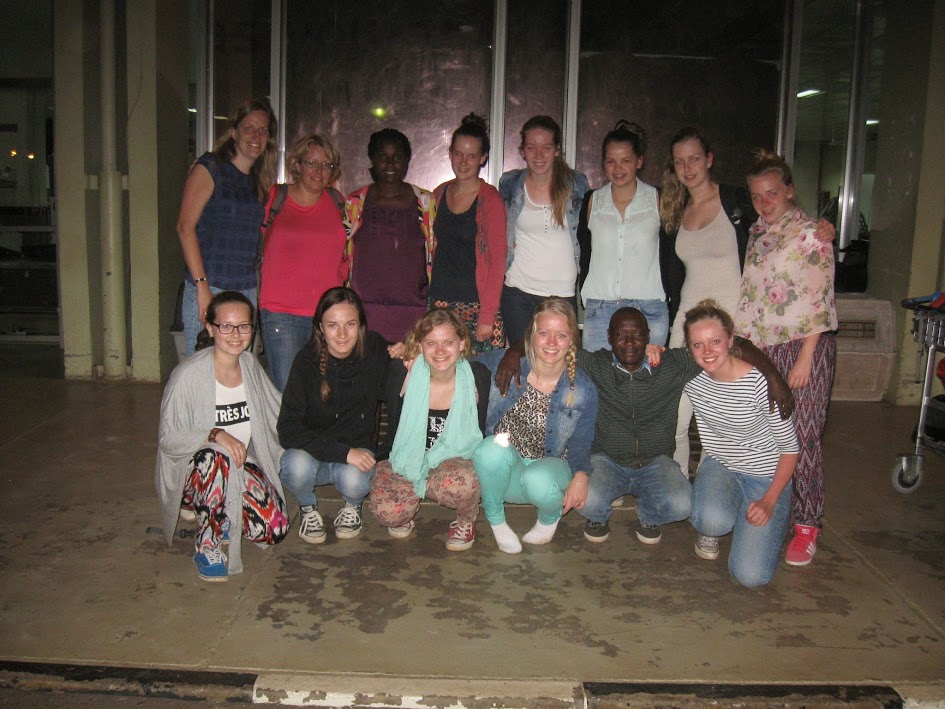 